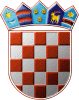         REPUBLIKA HRVATSKAOSJEČKO-BARANJSKA ŽUPANIJA
KLASA: 400-02/21-01/3URBROJ:2158/109-01-21-2Ernestinovo, 20. prosinca 2021. g. Temeljem članka 50. Statuta Dječjeg vrtića Ogledalce Ernestinovo od 29.srpnja 2020. godine te članka 35. Zakona o predškolskom odgoju i obrazovanju (NN 10/97, 107/07, 94/13, 98/19), Upravno vijeće Dječjeg vrtića Ogledalce Ernestinovo na 20. sjednici održanoj 20. prosinca 2021. godine, donosiODLUKUO USVAJANJU FINANCIJSKOG PLANA ZA 2022. S PROJEKCIJAMA ZA 2023. I 2024. GODINUI.Usvaja se Financijski plan za 2022. s projekcijama za 2023. i 2024. godinu.II.Ova Odluka je konačna i stupa na snagu osmi dan nakon donošenja.PREDSJEDNIK UPRAVNOG VIJEĆADamir Matković, mag.iur., v.r.O tome obavijest:na mrežnoj stranicipismohranaOpćina Ernestinovo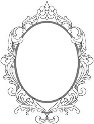 DJEČJI VRTIĆ OGLEDALCEERNESTINOVO